         3015 Herring Ave • Sebring, Florida 33870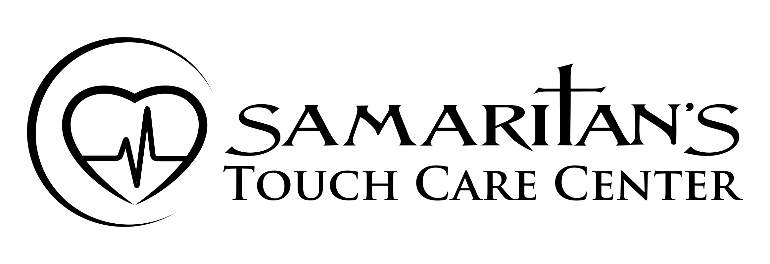           Tel. (863) 471-1870 • Fax. (863) 382-0963          Email. WeCare@samaritanstouch.org          Website. www.SamaritansTouch.orgStatement of SupportPatients Name: _______________________________________               Date of Birth: _________________I, __________________________________, hereby certify that I am the only means of support for the above named person, and to the best of my knowledge this person has no other source of income. The amount of monthly support I provide is $__________.If any further information is needed regarding this statement, I can be reached at (       ) __________________This Statement of Support is valid for one year from notarized date.Signature: _________________________________________  Date: ________________________________________________________________________________________________________________________TO BE COMPLETED BY NOTARYType of ID provided: ________________________________  ID Number: ___________________________Notary: ______________________________________     ________________________________________			Signature						Printed NameDate: _________________________Date Commission Ends: _______________________________Seal/Stamp